Перевод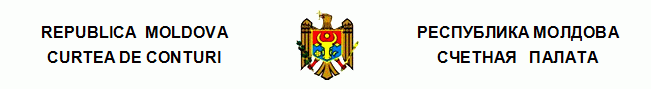 ПОСТАНОВЛЕНИЕ №36от 28 июля 2022 годапо Отчету аудита консолидированных финансовых отчетов Министерства здравоохранения, составленных по состоянию на 31 декабря 2021 года.Счетная палата в присутствии г-жи Алы Немеренко, министра здравоохранения; г-на Анатолия Гудумак, начальника Финансового управления Министерства здравоохранения; г-на Николае Желамски, директора Национального агентства общественного здоровья; г-жи Марианы Пынзару, заместителя генерального директора Агентства публичной собственности; г-на Василе Шарпе, директора Центра судебной медицины; г-на Владимира Болокан, директора Агентства трансплантации; г-на Георге Штефэнец, директора Центра спортивной медицины „Atletmed”, а также других ответственных лиц, в рамках видео заседания, руководствуясь ст.3 (1), ст.5 (1) a) и ст.31 (1) a) Закона об организации и функционировании Счетной палаты Республики Молдова, рассмотрела Отчет аудита консолидированных финансовых отчетов Министерства здравоохранения, составленных по состоянию на 31 декабря 2021 года.Миссия внешнего публичного аудита была проведена согласно Программам аудиторской деятельности Счетной палаты на 2021 и 2022 годы (с последующими изменениями), с целью предоставления разумного подтверждения относительно того, что консолидированные финансовые отчеты Министерства здравоохранения, составленные по состоянию на 31 декабря 2021 года, не содержат, в целом, существенных искажений, связанных с мошенничеством или ошибками, а также составления заключения.Внешний публичный аудит был запланирован и проведен в соответствии с Международными стандартами Высших органов аудита, применяемыми Счетной палатой.Рассмотрев Отчет аудита, а также объяснения ответственных лиц, присутствующих на публичном заседании, Счетная палатаУСТАНОВИЛА:Консолидированные финансовые отчеты Министерства здравоохранения, составленные по состоянию на 31 декабря 2021 года, за исключением эффектов некоторых аспектов, описанных в разделе Основание для составления условного мнения из Отчета аудита, по всем существенным аспектам предоставляют правильное и достоверное отражение положения в соответствии с требованиями норм бухгалтерского учета и финансовой отчетности в бюджетной системе Республики Молдова. Исходя из вышеизложенного, на основании ст.14 (2), ст.15 d) и ст.37 (2) Закона №260 от 07.12.2017, Счетная палатаПОСТАНОВЛЯЕТ:Утвердить Отчет аудита консолидированных финансовых отчетов Министерства здравоохранения, составленных по состоянию на 31 декабря 2021 года, приложенный к настоящему Постановлению.Настоящее Постановление и Отчет аудита направить:2.1. Парламенту Республики Молдова для информирования и рассмотрения, при необходимости, в рамках Парламентской комиссии по контролю публичных финансов;2.2. Президенту Республики Молдова для информирования;2.3. Правительству Республики Молдова для информирования и принятия мер с целью осуществления мониторинга обеспечения внедрения рекомендаций аудита, а также рекомендовать повысить ответственность центральных публичных органов, в управлении которых находятся земельные участки публичной собственности государства, для реализации в ближайшее время положений Постановления Правительства №161/2019 и обеспечения ускорения процесса передачи земельных участков публичной собственности из их управления в администрирование Агентства публичной собственности, с обязательным составлением актов приема-передачи между Агентством публичной собственности и управляющими земельных участков в соответствии с положениями Постановления Правительства №901/2015, с периодическим осуществлением мониторинга процесса передачи земельных участков; 2.4. Министерству здравоохранения для занятия позиции и рекомендовать, согласно делегированным полномочиям, рассмотреть результаты аудита с утверждением плана мероприятий с целью предпринятия необходимых действий для внедрения рекомендаций, а именно:2.4.1. пересмотреть ситуации с регистрациями из Регистра недвижимого имущества относительно принадлежности отраженных в бухгалтерском учете объектов недвижимости, но которые, согласно регистрациям из Регистра, принадлежат сторонним лицам, с корректировкой, при необходимости, или записей в Регистре или остатков по группе счетов 311 „Здания”;2.4.2. принять соответствующие меры с осуществлением полномочий по мониторингу реализации положений Постановления Правительства №789/2014 „О развитии инфраструктуры Национального центра спортивной медицины „Atletmed””, а также с информированием Правительства о создавшейся ситуации и направлением предложений по решению;2.4.3. принять меры для выяснения существующего положения в „Лечебном корпусе Фтизиопульмонологической больницы в селе Ворничень” и выявления оптимальных решений;2.5. Министерству здравоохранения совместно с Агентством публичной собственности с целью обеспечения передачи земельных участков в администрирование Агентства публичной собственности в соответствии с положениями Постановления Правительства №161 от 07.03.2019;2.6. Агентству публичной собственности для принятия к сведению и рекомендовать разработать и представить Правительству, для утверждения, исчерпывающие дополнения к Постановлениям Правительства №161/2019 и №91/2018 относительно порядка передачи земельных участков публичной собственности из ведения центральных публичных органов в администрирование Агентства публичной собственности на основании положений Постановления Правительства №901/2015, с обязательным составлением актов приема-передачи;2.7. Министерству финансов совместно с Агентством публичной собственности для принятия к сведению и рекомендовать разработать совместный циркуляр относительно порядка передачи, а также отражения в бухгалтерском учете в количественно – стоимостном выражении земельных участков, как Агентством публичной собственности, так и центральными публичными органами, в том числе земельных участков, переданных/полученных в безвозмездное пользование; 2.8. Генеральной прокуратуре с целью рассмотрения, согласно компетенциям, действий/ бездействий, которые привели к ситуациям, изложенным в п.3.2 и п.3.4 из Отчета аудита.3. Уполномочить члена Счетной палаты, который координирует соответствующий сектор, правом подписать Письмо руководству Министерства здравоохранения. 4. Настоящее Постановление вступает в силу с даты публикации в Официальном мониторе Республики Молдова и может быть оспорено предварительным заявлением в эмитирующем органе в течение 30 дней с даты публикации. В спорном административном порядке, Постановление может быть обжаловано в Суде Кишинэу, расположенном в секторе Рышкань (МД-2068, мун. Кишинэу, ул. Киевская №3) в течение 30 дней с даты сообщения ответа относительно предварительного заявления или с даты истечения срока, предусмотренного для его решения.5. О предпринятых действиях по исполнению подпунктов 2.4. и 2.5. из настоящего Постановления проинформировать Счетную палату в течение 6 месяцев с даты вступления его в силу. 6. Постановление и Отчет аудита консолидированных финансовых отчетов Министерства здравоохранения, составленных по состоянию на 31 декабря 2021 года, размещаются на официальном сайте Счетной палаты (https://www.ccrm.md/ro/decisions).Мариан ЛУПУ,Председатель